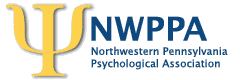 FALL CONFERENCE:  NOVEMBER 7TH, 2022 Where: Penn State Behrend, Susan Hirt Hagen CORE Conference Room Located in the Federal House, 5343 Station Road, Erie PaWorkshop number 1 is from-- 1:00 pm to 4:00 pm – An Introduction to Gender Affirming Services for Transgender and Nonbinary Clients					 			  		 		(3 CEU’s’ Applied For)  Workshop number 2 is from  to  –Marijuana: Benefits and Dangers 	    		 (2 CEU’s Applied For) Light snacks will be provided between workshops.COST--Members: $110.00 for both workshops, $55.00 for one workshop:  Non-Members: $140.00 for both workshops, $70.00 for one. Students and line employees: $40.00 for both, $20.00 for oneNWPPA invites you to participate in our annual fall conference. This tradition is based on the core value of providing relevant, high-quality training on high interest issues in psychology. This year NWPPA is pleased to announce the provision of two relevant presentations. The first presentation, An Introduction to Gender Affirming Services for Transgender and Nonbinary Clients, will be delivered by Margaret Hoffer-Collins, PsyD. Dr. Hoffer-Collins is currently serving as a psychologist for West Chester University Counseling & Psychological Services, West Chester, Pennsylvania. The West Chester Counseling Center serves undergraduate and graduate students at the university, which is part of the Pennsylvania State System of Higher Education. Dr. Collins is currently involved with research and direct services to university students and has written and lectured for many years on issues related to working with transgender and nonbinary clients. This workshop is designed for clinicians who would like to gain knowledge, awareness, and skills in working with transgender and non-binary therapy clients. Attendees will learn about the discrimination and prejudice faced by this population, and especially how transgender and non-binary people have been targeted by recent anti-trans legislation. Attendees will gain knowledge of the many psychosocial stressors faced by this population, and how this elevates risk for suicide attempts and other adverse outcomes. The heightened risk for clients with intersecting marginalized identities will be reviewed as well. The workshop will provide skills on language use with this population, including outdated terms and how to navigate conversations about pronouns. Attendees will gain knowledge on how to best update intake forms and how to talk about gender identity in the intake appointment. The practice guidelines for therapy work with this population will be reviewed, and attendees will learn about evidence-based, transtheoretical therapy interventions. Throughout this workshop, attendees will be asked to reflect on their own sense of gender identity and participate in small-group discussions.The second presentation is scheduled from 5:15:00 pm to 7:15 PM and is titled Marijuana: Benefits and Dangers. This workshop will be conducted by the medical staff from UPMC Western Behavioral Drug and Alcohol Treatment, under the direction of Antonio Simora, DO, Medical Director and Amy Miles, DO, principal speaker. Attendees will explore the recent empirical evidence related to the benefits and dangers of medical marijuana. If you desire to participate, please register below and send your payment to Victor Masone, 7052 Route 6N. Edinboro, PA. Please designate which workshops you want to attend and whether you will attend in person or virtually. For educators that want act 48 credits, an additional $20 dollars is needed. Please place your Act 48 number on the check. All checks need to be written to NWPPA. Cancellations will be accepted if submitted in writing by November 6th, 2022. Register for An Introduction to Gender Affirming Services for Transgender and Nonbinary Clients: https://psu.zoom.us/webinar/register/WN_8Fgvn016SByPi76-4NCfDw  Register for Marijuana: Dangers Benefits and Dangers: https://psu.zoom.us/webinar/register/WN_rguK-QoUTpWD1HeaF_TzkQThis program is cosponsored by the Pennsylvania Psychological Association and NWPPA.  The Pennsylvania Psychological Association is approved by the American Psychological Association to sponsor continuing education for psychologists.  The Pennsylvania Psychological Association maintains responsibility for the program and its content.   